LA RIVOLUZIONE AMERICANA E  LA RIVOLUZIONE FRANCESE1.  Qual’era la differenza tra colonie inglesi e colonie francesi alla fine del XVIII sec.?2.  Quali diritti furono proclamati nella dichiarazione d’Indipendenza?3. Quali sono i poteri fondamentali di uno stato di diritto inseriti nella dichiarazione americana?4. Chi fece costruire Versailles nel XVII sec. e con quale scopo?5. Quali principi erano proclamati dall’illuminismo?76. Quali erano le condizioni della popolazione francese nella seconda metà del ‘700 e come erano divise le classi sociali ?7. Qual’era il moto dei rivoluzionari francesi?8. Perché il ministro delle finanze Necker chiese di convocare l’assemblea degli Stati Generali?9. Cosa dicono i primi articoli della dichiarazione dell’uomo e del cittadino?10.  La stampa, tratta da un calendario francese del 1793, riporta parole d’ordine e immagini simboliche come, ad esempio, i fasci di verghe degli antichi littori romani e il berretto frigio portato dagli schiavi liberati, che sono caratteristiche della Francia rivoluzionaria.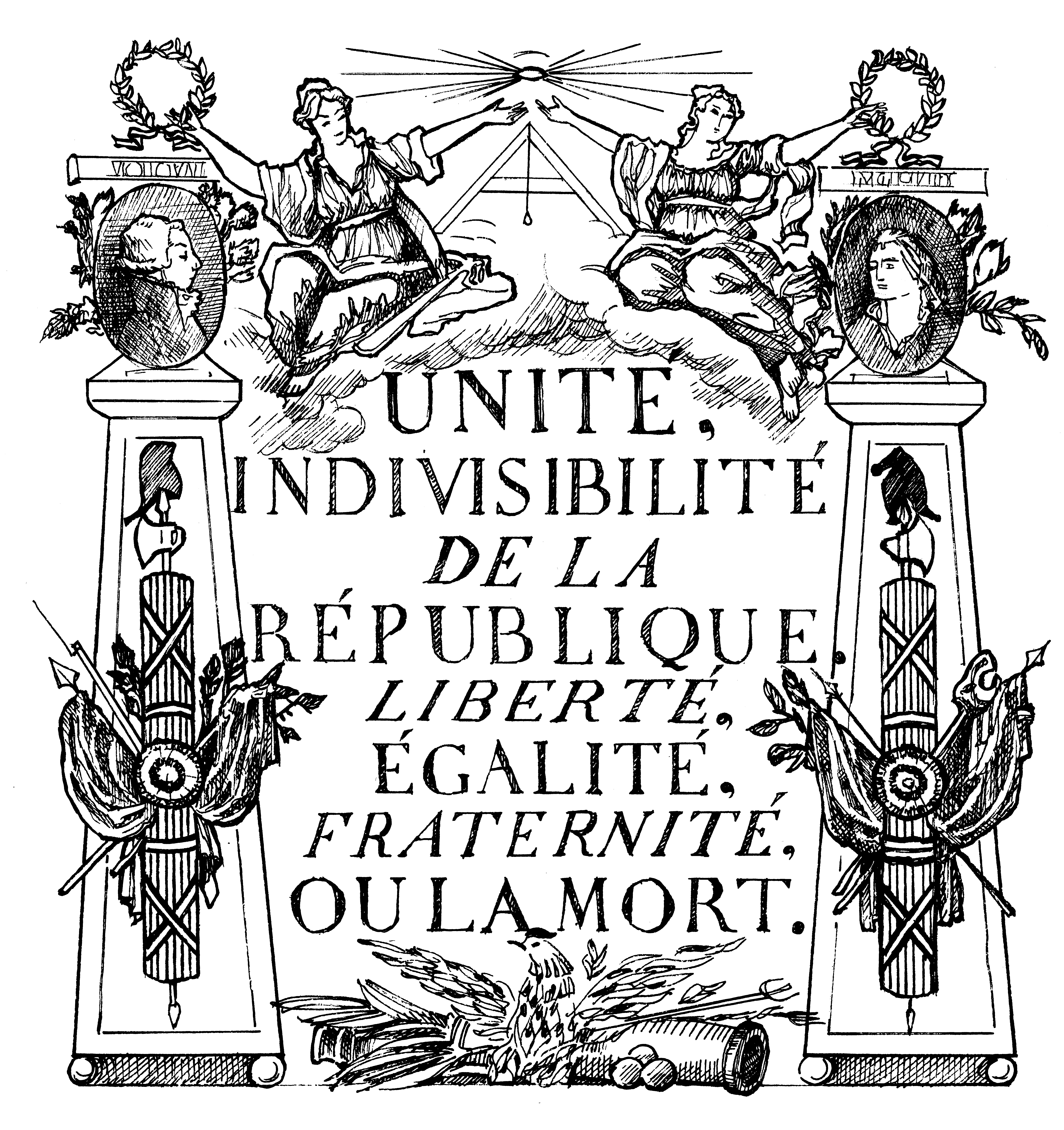 1	Prova a tradurre le scritte 2	Nel momento in cui fu pubblicato questo calendario, quale forma di governo aveva la Francia? Era sempre stato così?    3	I fasci sono ornati al centro da bandiere e coccarde tricolori: ricordi quali sono i colori della Francia rivoluzionaria?4	Di che cosa è simbolo il berretto frigio? E il fascio di verghe? Scegli fra i seguenti significati:   unità                    indivisibilità  libertà                  fraternità   uguaglianza